PENERAPAN MODEL KOOPRATIF LEARNING TIPE STAD DALAM PEMBELAJARAN IPA UNTUK MENINGKATKAN MOTIVASI DAN HASIL BELAJAR SISWA KELAS V SD(Penelitian Tindakan Kelas Pada Pembelajaran Bumi dan Semesta Di  Kelas V SDN Pasirmunding 2 Kec.Cibeber Kab. Cianjur)ANDRIAS BUDI CAHYA105060055ABSTRAK               Penelitian ini berjudul “Penerapan Model Koopratif  Learning Tipe STAD Dalam Pembelajaran IPA Untuk Meningkatkan Motivasi Dan Hasil Belajar Siswa Kelas V SD”. Penelitian ini bertujuan untuk meningkatkan  motivasi dan hasil belajar siswa, menggunakan model pembelajaran koopratif learning tipe STAD.Kajian teori pada penelitian ini membahas tentang: (1) Pengertian belajar; (2) Pengertian model pembelajran; (3) Pengertian pembelajran kooperatif learning tipe STAD. (4) Hakikat ilmu pengetahuan alam; (5) Pembelajaran IPA di sekolah dasar; (6) Konsep materi pembelajaran bumi dan alam semesta.Metode yang digunakan peneliti dalam melakukan penelitian yaitu Penelitian Tindakan Kelas (PTK) dengan menggunakan metode yang diadaptasi oleh Kemmis dan Mc Taggart yang didalamnya terdiri dari empat tahap yaitu; (1) tahap Perencanaan; (2) tahap Tindakan; (3) tahap Observasi; dan (4) tahap Refleksi.Hasil penelitian menunjukkan bahwa pembelajaran IPA dengan menerapkan model pembelajran kooperatif learning tipe STAD ternyata dapat meningkatkan motivasi dan hasil belajar siswa. Setelah menerapkan model pembelajaran kooperatif learning tipe STAD, siswa mengalami peningkatan motivasi dan hasil belajar. hal ini dapat dilihat pada lembar angket motivasi siswa dan nilai rata-rata ketuntasan belajar siswa kelas 5 yang terus meningkat yaitu: Motivasi siswa  pada siklus I bernilai 3,25  pada siklus II bernilai 3,62  dan pada siklus III bernilai 3,74. Sementara pada hasil belajar siswa pada siklus I diperoleh persentase ketuntasan sebesar 28,8%, pada siklus II meningkat menjadi 45,23% dan pada siklus III meningkat kembali menjadi 90,99%. Hal ini menunjukkan bahwa penerapan model pembelajaran kooperatif learning tipe STAD pada pelajaran IPA dengan materi bumi dan alam semesta dapat meningkatkan motivasi dan hasil belajar siswa.Kata Kunci: model pembelajaran kooperatif learning tipe STAD, motivasi belajar, hasil Belajar, bumi dan alam semesta.KATA PENGANTARSegala puji bagi Allah SWT, Sholawat serta salam semoga selalu tercurah kepada Rasulullah SAW, saya bersyukur kepada Illahi Robbi yang telah memberikan Hidayah serta Taufik-Nya kepada peneliti. Sehingga skripsi ini  dapat diselesaikan tepat pada waktunya.Skripsi  ini disusun untuk mengikuti sidang skripsi agar memperoleh gelar sarjana di program studi  PGSD FKIP Universitas Pasundan Bandung, skripsi ini juga disusun sebagai bukti nyata dari peneliti dan bentuk dari dedikasi peneliti sebagai elemen dari masyarakat yang cinta pada sebuah nilai kebaikan dan perbaikan. Tak lupa peneliti mengucapkan terimakasih yang sebanyak-banyaknya kepada pihak yang telah banyak membantu peneliti dalam menyelesaikan skripsi  ini, sehingga skripsi  ini dapat terselesaikan tepat pada waktunya. Semoga kebaikan dari semua pihak yang telah membantu peneliti memperoleh balasan yang berlipat ganda. Aamiin.Akhir kata semoga skripsi ini dapat bermanfaat bagi semua pihak yang membaca dan memerlukannya. Semoga dimasa yang akan datang penulis bisa berbuat yang lebih baik lagi. Aamiin..Bandung,   Mei 2014   PenelitiUCAPAN TERIMAKASIH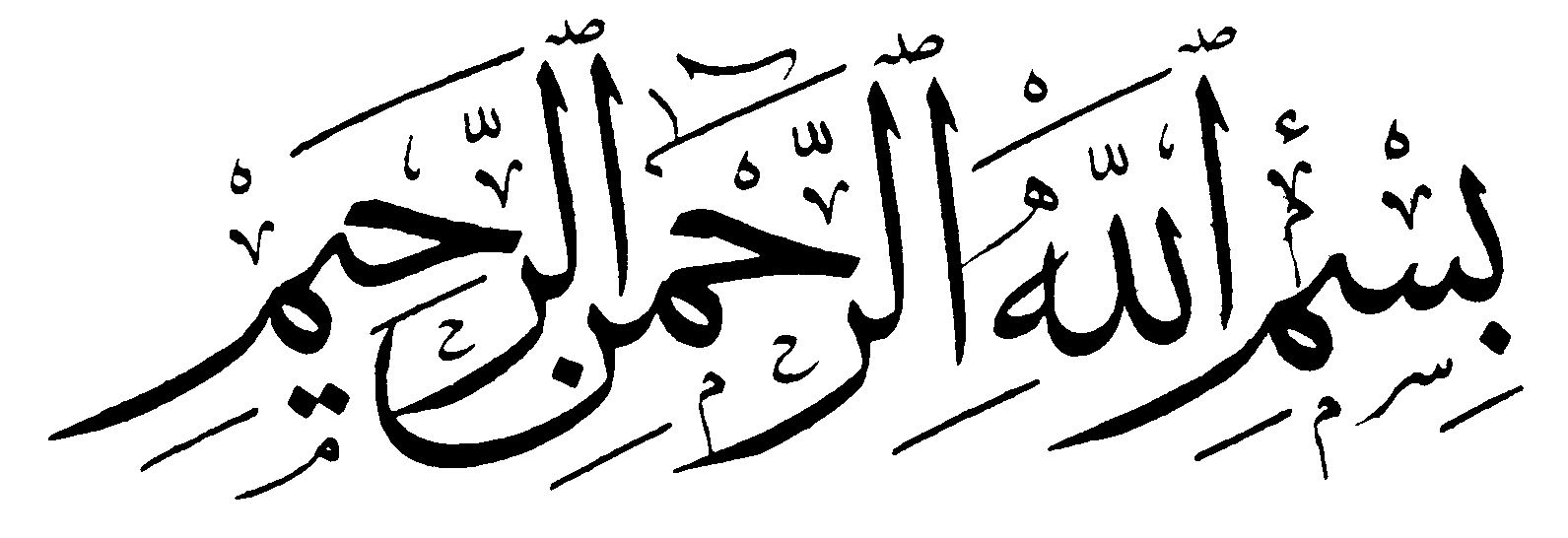 Assalamualaikum. Wr. WbSyukur alhamdulillah penulis mamanjatkan puja dan pujinya kehadirat Illahi Robbi atas segala taufik, hidayah dan pertolonganNYA sehingga penulis dapat menyelesaikan skripsi ini. Selain itu penulis ingin mengucapkan banyak terimakasih kepada semua pihak yang memberikan kontribusinya baik material maupun spiritual khususnya kepada : Bapak Prof. Dr. Ir. H. Eddy Yusuf, SP, M.Si., M.Kom., selaku Rektor Universitas Pasundan Bandung. Bapak Drs. H. Dadang Mulyana, M.Pd, selaku dosen pembimbing I sekaligus Dekan Fakultas Keguruan dan Ilmu Pendidikan Universitas Pasundan Bandung.Ibu Dra. Aas Saraswati, M.Pd., selaku Pembimbing II dan juga sebagai Ketua Prodi Pendidikan Guru Sekolah Dasar yang dengan tulus telah membantu penulis dalam menyelesaikan skripsi ini walaupun beliau sibuk namun tetap ada waktu untuk penulis melakukan bimbingan, Bapak dan ibu Dosen Program Studi Pendidikan Guru Sekolah Dasar Beserta stafnya  yang telah bersedia membantu dan memberikan pengetahuan serta wawasan kepada penulis selama kuliah.Kedua orang tuaku Ibu dan Bapak ku tersayang (Ibu Yayah Rukoyah, S.Pd dan Bapak Yamin Andrianto), yang dengan tulus dan ikhlas telah memberikan banyak pengorbanan mulai dari spiritual, materil, waktu, tenaga sampai dengan kebaikan-kebaikan yang sangat luar biasa, yang telah kau berikan kepada anakmu ini. semoga anakmu ini mampu menjadi apa yang seperti Ibu dan Bapak harapkan.Bapak Muhammad Dinni GZ., S.Pd selaku kepala sekolah SDN Pasirlmunding 2 dan Bapak Nendi Sanudin, S.Pd Yang Telah Memberikan Jalan Dalam Pelaksanaan Penelitian Di SDN Pasirmunding 2 Kecamatan Cibeber Kabupaten CianjurBapa Adis, Johan, Ali, Boby Yang Telah Banyak Sekali Membantu dalam Kelancaran saat Bimbingan Skripsi dan Penyusunan Skripsi Ini.Adik ku Deby Ervianto Nugroho, sepupuku semuanya Desi Agustiani, Fikri Abdullah Azam, Gina Ramadani, dan seluruh anggota keluargaku yang tidak dapat saya sebutkan satu persatu.Teman Kosan Arya, Berlianto, dan Alik yang telah membagi ilmunya dan banyak membantu dalam menyelesaikan skripsi iniTeman-teman kelas A angkatan 2010 yang saya banggakan.Seluruh rekan- rekan mahasiwa PGSD yang telah membantu dan selalu memyemangati dalam penulisan skripsi iniTerimakasih kepada semua pihak yang telah banyak membantu yang tidak mungkin namanya di sebutkan satu persatu, berkat bantuan mereka skripsi ini bisa selesai dikerjakan, mudah-mudahan Allah SWT membalas semua kebaikan mereka, aamiin ya Robbal a’lamiinWassalamualaikum. Wr. Wb 							Bandung,     Juli  2014							           Peneliti							Andrias Budi CahyaDAFTAR ISIABSTRAK	  iKATA PENGANTAR	  iiUCAPAN TERIMAKASIH	  iiiDAFTAR ISI	  vBAB I PENDAHULUANLatar Belakang	  1Identifikasi Masalah	  6Rumusan Masalah	  6Tujuan Penelitian	  7Manfaat Penelitian	  8Definisi Operasional	  8BAB II KAJIAN TEORIKajian Pustaka	  12Pengertian belajar	  12Pengertian model pembelajaran	  12Pengertian pembelajaran koopratif learning tipe STAD	  17Hakikat ilmu pengetahuan alam	  20Pembelajaran IPA di sekolah dasar	  14Konsep pembelajaran materi pokok bumi dan alam  semesta	  27Hasil-hasil Penelitian Terdahulu yang Sesuai dengan Variabel Penelitian yang Akan Diteliti	  30Kerangka Pemikiran dan Diagram/Skema Paradigma Penelitian	  33Asumsi dan Hipotesis Penelitian atau Pertanyaan Penelitian	  36Asumsi	  36Hepotesis	  36BAB III METODE PENELITIANMetode Penelitian	 37Disain Penelitian	 38Subjek dan Objek Penelitian	 42Subjek Penelitian	 42Objek Penelitian	 44Operasionalisasi Variabel	 45Rancangan Pengumpulan Data dan Instrumen Penelitian	 46Rancangan Pengumpulan Data	 46Instrumen Penelitian	 47Analisis Data	 56BAB IV HASIL PENELITIAN DAN PEMBAHASANProfil Subjek dan Objek  Penelitian	 62Profil subjek penelitian	 62Profil objek penelitian	 63Deskripsi Hasil Penelitian Awal	 64Deskripsi Hasil Tindakan	 66Deskripsi hasil tindakan siklus I	 66Deskripsi hasil tindakan siklus II	 83Deskripsi hasil tindakan siklus III	 99Pembahasan Hasil Penelitian	 125BAB V KESIMPULAN DAN SARANKesimpulan	 130Saran	 132DAFTAR PUSTAKA	 134LAMPIRAN-LAMPIRAN	 137RIWAYAT HIDUP	 221DAFTAR TABELTabel 3.1       Daftar nama siswa kelas V SDN Pasirmunding 2 	 43Tabel 3.2       Lembar observasi aktivitas guru	 52Tabel 3.3       Lembar observasi kegiatan siswa 	 54Tabel 3.4       Skor dan kategori lembar observasi 	 58Tabel 3.5       Kategori nilai lembar observasi 	 58Tabel 3.6       Kategori nilai lembar angket 	 59Tabel 4.1      Nilai siswa kelas V pada pembelajaran IPA disiklus I 	 70Tabel 4.2      Distribusi perolehan nilai disiklus I	 72Tabel 4.3      Hasil penilaian RPP disiklus  I	 74	Tabel 4.4      Hasil aktivitas guru dalam pelaksanaan pembelajaran disiklus I	 76Tabel 4.5      Hasil aktivitas siswa disiklus I	 78Tabel 4.6      Data hasil observasi penilaian kelompok siswa disiklus I	 79Tabel 4.7      Angket motivasi belajar siswa dalam pembelajaran IPA menggunakan model koopratif learning tipe STAD pada siklus I	 81Tabel 4.8      Nilai siswa kelas V pada pembelajaran IPA disiklus II	 86Tabel 4.9      Distribusi perolehan nilai disiklus II	 89Tabel 4.10    Hasil penilaian RPP disiklus II	 91Tabel 4.11    Hasil aktivitas guru dalam pelaksanaan pembelajaran pada siklus II	 92Tabel 4.12    Hasil aktivitas siswa disiklus II	 94Tabel 4.13    Data hasil observasi penilaian kelompok siswa pada siklus II	 95Tabel 4.14    Angket motivasi belajar siswa dalam pembelajaran IPA menggunakan model koopratif learning tipe STAD pada siklus II	 97Tabel 4.15    Nilai siswa kelas V pada pembelajaran IPA disiklus III	 103Tabel 4.16    Distribusi perolehan nilai disiklus III	 105Tabel 4.17    Hasil penilaian RPP disiklus III	 107Tabel 4.18    Hasil aktivitas guru dalam pelaksanaan pembelajaran pada siklus III	 108Tabel 4.19    Hasil aktivitas siswa pada siklus III	 110Tabel 4.20    Data hasil observasi penilaian kelompok siswa  disiklus III	 112Tabel 4.21    Angket motivasi belajar siswa dalam pembelajaran IPA menggunakan model koopratif learning tipe STAD pada siklus III	 114Tabel 4.22    Perbandingan hasil belajar siswa disiklus I, II dan III	 116Tabel 4.23    Perbandingan penilaian RPP dan penilaian hasil belajar disiklus I, II dan III	 118Tabel 4.24    Perbandingan aktivitas siswa dan penilaian kelompok siswa pada siklus I, II dan III	 121Tabel 4.25    Perbandingan motivasi belajar siswa dalam pembelajaran IPA menggunakan model koopratif learning tipe STAD pada siklus I, II dan III	 123DAFTAR GAMBARGambar 2.1  Kerangka berfikir pada penelitian tindakan kelas	 35Gambar 3.1  Model penelitian tindakan kelas dari Kemmis dan Taggart	 39	Gambar 3.2  Prosedur penelitian tindakan kelas	 40DAFTAR GRAFIKGrafik 4.1  Ketuntasan hasil belajar siklus I	 73Grafik 4.2  Ketuntasan hasil belajar siklus II	 90Grafik 4.3  Ketuntasan hasil belajar siklus III	 106Grafik 4.4  Perbandingan nilai hasil belajar siswa pada siklus I, II dan III	 117Grafik 4.5  Perbandingan nilai RPP dan pelaksanaan pembelajaran pada siklus I, II dan III	 119Grafik 4.6   Perbandingan nilai aktivitas siswa dan penilaian kelompok pada siklus I, II dan III	 122Grafik 4.7   Perbandingan nilai motivasi belajar siswa pada siklus I, II dan III	 124